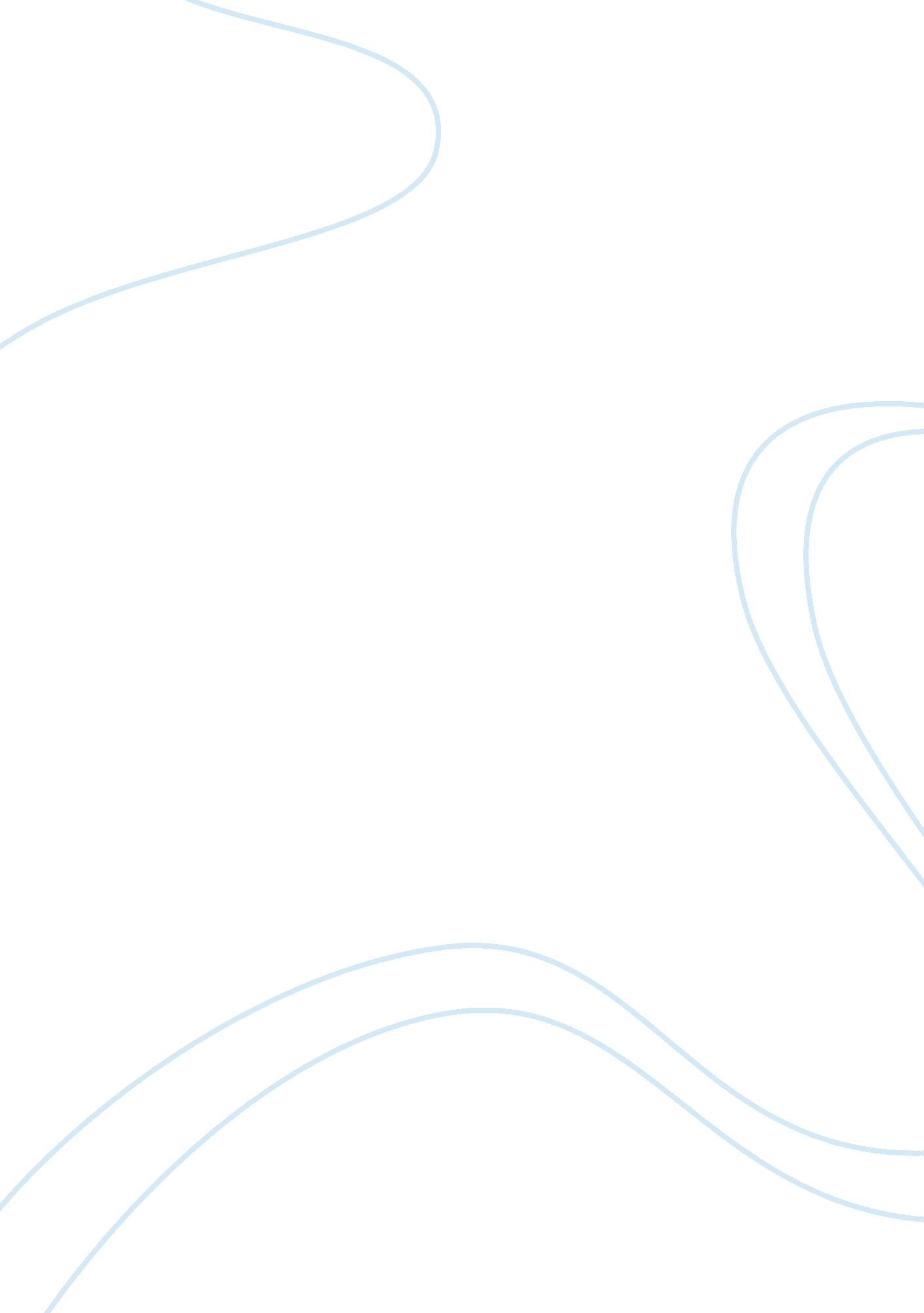 Aergo - a blockchain application constructing systemScience, Computer Science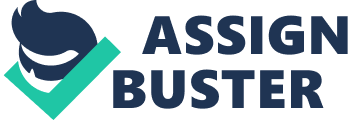 Since the existence of the incredible ledgerchain system, many establishment have understood that it would be a very epic result to have the normal business pattern or operations infused into it. So due to to this believe that is backed with knowledge, many enterprises had clamoured to have a blockchain application for their businesses to enable them achieve the said result but they have been met with disappointments due to the complexity of the ledgerchain and what it takes to have it under full control. Also, scalability has been a major concern when using the blockbuster system and to these enterprises, it is a really big deal and there has to be a way out of the mess via the provision of solutions. Aergo as an independent platform on the blockchain has mastery over these challenges with its astounding platform, so as its solution would be applied by users, the expected change and improvement will be seen. This is a uniquely designed ecosystem whose function and solutions are channeled towards enterprises to allow easy adoption in business through the creation of special block-chain applications for easy interoperability and throughput in their businesses. Aergo also seeks to make the entire operations of the ledger system less complicated for developers to find a way around the creation of new apps for enterprises. It solely prides itself as a platform which is linked with the basic functions of the information technology and of a 4th generation system of the blockchain. With the use of this platform, developers get a new way to make headway with the designing and use of uniquely created blockchain apps together with many other enterprises in the same cloud system. Among all other platforms and blockchain projects, Aergo seems to be the first displays standard features like isomorphic programming features, SQL and also reactivity, and as it does that it will be exposing a new stack software to users and also linking the private systems of the #blockchain to the public. Aergo Project Focus As this platform arises, it focus is targeted towards improving the scalability in operations for all the enterprises that look up to it and and granting them adequate security measures and a quality immutable services as they engage in the use of Aergo for their specific purposes. Moreover, Aergo would be granting users with the essential confidentiality they need in all their operations in the system and as they use the platform Aergo. Aergo’s Way Of Combatting The Challenges The approach of Aergo is to create a new protocol which will enhance its ability to allow developer to make use of the provided tools of the blockbuster system easily and the availability of dApps for easy deployment of the useful applications for all enterprises. Essential tools of Aergo includes; AergoChain is a part of the ecosystem which specialises in the control and management of smart-contracts and the use of special dPoS. The second tool which is the Aergo hub is the power source of the apps needed by enterprises which seeks to have their operations managed on the #blockchain. It is the main hold of the platform and a host which entirely manages all the blockchain apps in the system. The marketplace of Aergo is another interesting aspect of the platform which enables users to lay hold on any app in the ecosystem and there, enterprises get to relate more with developers and offer perfect services to their clients. Important Aergo Features The use of Coinstack differentiate this platform from others due to the fact that it is a product of the Blocko company. However, this helps it to effortlessly share important details and data between different clients and and many third party users in a well transparent and safe environment. It has separate consensus algorithms and gives users the privilege of choosing what is best for them and their enterprises among the provided algorithms. For the default operations of the system it solely uses the DPOS which is the Delegated Proof of Stake. To enhance it smooth operations and effective functioning, it uses several smart contracts which makes it works unique and the services it provide satisfactory to users and as it deploys smart-contracts, it also uses an Ethereum virtual machine as well. There is a unique smart-contract that has a special place in the ecosystem, its name is the AERGOSQL and it functions to make scripts available for developers who wishes to write their own peculiar ones. This system has being built to be able to improve its performance, and this is made possible when all the transactions it controls are leveled against the #blockchain parallel processing unlike other platforms. Conclusion Through the provision of Aergo, developers will have a leverage in the creation of new blockchain app and businesses as well will be able to incorporate their activities into the digital system and have a good turnover at the end of the year. 